ПРОЄКТУКРАЇНАВиконавчий комітет Нетішинської міської радиХмельницької областіР І Ш Е Н Н Я__.__.2021					Нетішин				  № ____/2021Про відзначення у Нетішинській міській територіальній громаді Міжнародного дня захисту дітей Відповідно до підпункту 4 пункту «а» статті 28, пункту 3 частини 4            статті 42 Закону України «Про місцеве самоврядування в Україні», розпорядження Президента України від 20 травня 1997 року № 211/97 «Про відзначення Міжнародного дня захисту дітей», Указу Президента України від            30 травня 1998 року № 568/98 «Про день захисту дітей», та з метою забезпечення належної організації та відзначення у Нетішинській міській територіальній громаді Міжнародного дня захисту дітей, виконавчий комітет Нетішинської міської ради    в и р і ш и в:1. Утворити організаційний комітет з відзначення у Нетішинській міській територіальній громаді (далі – Нетішинська міська ТГ) Міжнародного дня захисту дітей.2. Затвердити:2.1. склад організаційного комітету з відзначення у Нетішинській міській ТГ Міжнародного дня захисту дітей, згідно з додатком 1;2.2. заходи з відзначення у Нетішинській міській ТГ Міжнародного дня захисту дітей, згідно з додатком 2;2.3.кошторис видатків на проведення заходів з відзначення у Нетішинській міській ТГ Міжнародного дня захисту дітей, згідно з додатком 3.3. Фінансовому управлінню виконавчого комітету міської ради (В. Кравчук) виділити кошти у сумі 50 тисяч гривень, передбачених програмою захисту дітей Нетішинської міської територіальної громади на 2020-2024 роки, на виконання заходів з відзначення у Нетішинській міській ТГ Міжнародного дня захисту дітей, за рахунок коштів бюджету Нетішинської міської ТГ, передбачених на соціальний захист населення.4. Контроль за виконанням цього рішення покласти на заступника міського голови Василя Миська.Міський голова							  Олександр СУПРУНЮКДодаток 1до рішення виконавчогокомітету міської ради___.___.2021 № ____/2021СКЛАДорганізаційного комітету з відзначення у Нетішинській міській територіальній громаді Міжнародного дня захисту дітейКеруючий справамивиконавчогокомітету міської ради						    Любов ОЦАБРИКАДодаток 2до рішення виконавчогокомітету міської ради___.05.2021 № ____/2021ЗАХОДИз відзначення у Нетішинській міській територіальній громадіМіжнародного дня захисту дітей1. Управлінню культури виконавчого комітету міської ради організувати та провести:1.1. творчий різножанровий дитячий онлайн конкурс «Моє веселе літо» на сторінці КЗ «Палац культури міста Нетішина» у соціальній  мережі «Facebook»;1.2. день відкритих дверей (Нетішинський міський краєзнавчий музей);1.3. концертну програму учнів мистецької школи «Нетішинська школа мистецтв»;1.4. виступ муніципального духового оркестру (площа перед КЗ «Палац культури міста Нетішина»);1.5. відкриття звітної виставки робіт учнів мистецької школи «Нетішинська художня школа» «Всіма барвами веселки» (виставкова зала Палацу культури);1.6. концертну програму дитячих творчих колективів міста «Здрастуй, літо!» (міська сцена у парковій зоні);1.7. арт-колаж «Королівство дитячих мрій» (бібліотека-філія № 1 для дітей);1.8. подорож в країну дитинства «Маленька країна – країна дитинства, де сонечко світить і казка живе» (бібліотека-філія № 1 для дітей);1.9. онлайн фотоколаж «Моє кудлате щастя» (бібліотека-філія № 3);1.10. вікторину «З якої ми казки?» (бібліотека-філія № 5);1.11. свято дитинства «Діти – найкраще, що є в нашому житті»  (бібліотека-філія №5 спільно з КЗ «Старокривинський Будинок культури»); 1.12. дискотеку з бульбашками (на площі біля міської сцени у парковій зоні);1.13. святковий концерт «Діти – найбільша радість у світі»                                  (КЗ «Нетішинський міський Будинок культури»).2. Управлінню освіти виконавчого комітету міської ради організувати та провести:2.1. конкурс дитячого малюнка на асфальті «Планета дитинства» (ЗДО);2.2. відеопрезентацію для батьків «Чарівний світ іграшок» (ЗДО);2.3. музично-спортивну розвагу «Хай сонцю і квітам всміхаються діти» (ЗДО);2.4. флешмоб «Мелодії дитинства» (ЗДО);2.5. літературний калейдоскоп «В гостях у казки чарівної» (ЗДО);2.6. виставу для дітей «Світ чудовий, бо різнокольоровий» (ЗДО);2.7. дискотеку «Веселкова країна» (ЗДО);2.8. фотовернісаж «Щаслива родина – щаслива дитина!» (онлайн) (ЗДО);2.9. виставку малюнків «Щасливе дитинство – це ...» (онлайн-виставка за умов карантину) (ЗЗСО);2.10. фотовиставку «Щасливі миті дитинства» (Онлайн-фотовиставка за умов карантину) (ЗЗСО);22.11. читання поезії «Світ дитинства» (Онлайн-читання за умов карантину) (ЗЗСО);2.12. челенж-зарядку «Здорова дитина-щаслива родина» (ЗЗСО);2.13. малюнок на асфальті «Дитячі мрії» (ЗЗСО);2.14. конкурс малюнків на асфальті «Привіт, літо» (1-4 класи) (ЗЗСО);2.15. квести «Щасливе дитинство» (1-4 класи) (ЗЗСО);2.16. челендж «The best kids» (5-11 класи) (ЗЗСО);2.17. віртуальну екскурсію «Територія успіху» (БДТ);2.18. «Мріяти так важливо» - онлайн-концерт (найкращі миттєвості творчого життя Будинку дитячої творчості) (БДТ);2.19. «Дитинства щаслива пора» - проморолик-вітання БДТ з Міжнародним днем захисту дітей (БДТ);2.20. участь у Міжнародному проєкті «Позашкілля заради майбутнього» фотоконкурс «Світ закладів позашкільної освіти» (ЗПО);2.21. мандрівку Україною. ТОП-5 мальовничих місць України (ЦТКУМ);2.22. «Коли в людини є народ, тоді вона уже людина» (онлайн-звіт рою «Нетішинські зубрики») (ЦТКУМ);2.23. онлайн-тест «Цікаві факти та історія українського козацтва» (ЦТКУМ);2.24. віртуальну екскурсію закладом (відеоролик про заклад та розміщення на сторінці фейсбук клубу «Юний технік») (КЮТ);2.25. онлайн конкурс дитячих поробок з вторинної сировини «Друге життя» (КЮТ).3. Службі у справах дітей виконавчого комітету міської ради організувати та провести:3.1. акцію «Творімо добро дітям» (придбання подарункових наборів (продукти харчування) для дітей із сімей, які перебувають у складних життєвих обставинах, та солодощів для дітей-сиріт та дітей, позбавлених батьківського піклування);3.2. онлайн-конкурс для дітей «Країна дитячих мрій».4. Відділу молоді та спорту виконавчого комітету міської ради організувати проведення фізкультурно-спортивних заходів (за окремим планом) з дотриманням усіх карантинних вимог.5. Управлінню соціального захисту населення виконавчого комітету міської ради спільно з Нетішинським територіальним центром соціального обслугову-вання (надання соціальних послуг) організувати проведення онлайн-конкурсу дитячого малюнку «Моє щасливе дитинство» та благодійну акцію «Діти-дітям».6. Редакції газети «Нетішинський вісник», відділу з організаційних питань апарату виконавчого комітету міської ради забезпечити висвітлення заходів щодо організації та проведення на території Нетішинської міської територіальної громади Міжнародного дня захисту дітей.Керуючий справамивиконавчого комітету міської ради 		                              Любов ОЦАБРИКАДодаток 3до рішення виконавчогокомітету міської ради___.05.2021 № ____/2021КОШТОРИС видатків на проведення заходів з відзначення у Нетішинській міській територіальній громаді Міжнародного дня захисту дітейКеруючий справами виконавчого комітету міської ради							Любов ОЦАБРИКАМисько Василь - заступник міського голови з питань діяльності виконавчих органів Нетішинської міської ради, голова оргкомітетуКарназей Антоніна - начальник служби у справах дітей виконавчого комітету Нетішинської міської радиБобіна Ольга - начальник управління освіти виконавчого комітету Нетішинської міської радиБобін Сергій- директор КП НМР «Комфорт»Кириленко Світлана- директор КЗ «Палац культури м. Нетішина»Кравчук Валентина - начальник фінансового управління виконавчого комітету Нетішинської міської радиМихасик Іван - начальник управління культури виконавчого комітету Нетішинської міської радиРябчук Любов - начальник відділу молоді та спорту                                                     виконавчого комітету Нетішинської міської радиСклярук Валентина- начальник управління соціального захисту населення виконавчого комітету Нетішинської міської радиЧесновський Петро - начальник сектору взаємодії з громадами відділу превенції Шепетівського РУП ГУНП в Хмельницькій області, капітан поліції (за згодою)1.Видатки на придбання подарункових наборів (продукти харчування) для дітей, які перебувають у складних життєвих обставинах, в рамках проведення акції «Творімо добро дітям» (на виконання програми захисту дітей Нетішинської міської територіальної громади на 2020-2024 роки)25 тис. грн2.Видатки на придбання призів переможцям та учасникам конкурсів, які проводитимуться в режимі онлайн (на виконання програми захисту дітей Нетішинської міської територіальної громади на               2020-2024 роки)18 тис. грн3.Видатки на придбання подарунків (солодощі) для дітей-сиріт та дітей, позбавлених батьківського піклування в рамках проведення акції «Творімо добро дітям» (на виконання програми захисту дітей Нетішинської міської територіальної громади на           2020-2024 роки)7 тис. грнУсього:50 тисяч гривеньз них на виконання програми50 тисяч гривень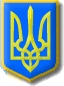 